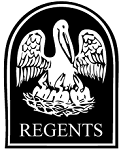 Centers of Excellence & Research Units Recognized by the Board of Regents (As of February 2018)CENTERS OF EXCELLENCE (ACADEMIC, RESEARCH OR WORKFORCE)RESEARCH CENTERS/INSTITUTESInstitutionCenter of Excellence TitleInitial Regents ApprovalEnd of Approval PeriodBRCCCenter for Workforce Excellence in Transportation TechnologyJune 2013 06/15/2019BPCCCyber Technology Center for Workforce ExcellenceMay 201707/01/2018FTCCDeepwater Center for Workforce ExcellenceFebruary 201403/01/2020LSU Health Sciences Center – ShreveportCenter of Excellence for Arthritis and RheumatologyAugust 201412/31/2019LSU Health Sciences Center – ShreveportFeist-Weiller Cancer Center of ExcellenceDecember 201412/31/2019LSU Health Sciences Center – New OrleansStanley S. Scott Cancer Research CenterMarch 201503/01/2020LSU Health Sciences Center – New OrleansNeuroscience Center of ExcellenceApril 201504/01/2020LSU Health Sciences Center – New OrleansAlcohol and Drug Abuse Center of ExcellenceMarch 201606/01/2021LSU A&M and LSU AgCenterCenter of Research Excellence in Plant Biotechnology and Crop DevelopmentOctober 201403/01/2021McNeese State UniversitySouthwest Economic Entrepreneurial Development (SEED) Center for Workforce ExcellenceSeptember 201412/01/2020Sowela Technical Community CollegeIndustrial and Process Technology Center for Workforce ExcellenceDecember 201405/01/2021InstitutionResearch Unit TitleInitial Regents’ ApprovalEnd of Approval PeriodDelgado Community CollegeCenter for Advanced Manufacturing & TechnologyFebruary 2015 06/01/2018Louisiana Tech UniversityCenter for Entrepreneurship and Information TechnologySeptember 200210/01/2018Louisiana Tech UniversityCenter for Information AssuranceDecember 200706/30/2018Louisiana Tech UniversityIntegrated STEM Education Research CenterJune 200808/01/2018Louisiana Tech UniversityThe Professional Development and Research Institute in BlindnessSeptember 200106/01/2019LSU A&MCenter for Coastal Resiliency (originally: Hurricane Center)August 200010/31/2020LSU A&MCenter for Computation and Technology (CCT)May 200406/01/2018LSU A&MCenter for Gas Turbine Innovations and Energy ResearchSeptember 200106/30/2018LSU A&MCenter for GeoinformaticsJune 200106/01/2018LSU A&MCenter for Internal AuditingFebruary 199912/31/2019LSU A&MCenter for Rotating MachineryAugust 200012/31/2019LSU A&MHearne Institute for Theoretical PhysicsJanuary 200607/01/2021LSU A&MInstitute for Advanced MaterialsDecember 201303/01/2020LSU A&MLeadership Development InstituteAugust 201409/01/2019LSU A&MLife Course and Aging Center (LCAC)May 200306/01/2018LSU A&MProfessional Sales InstituteOctober 201410/31/2019LSU A&MReilly Center for Media and Public AffairsOctober 199906/01/2019LSU A&MStephenson Disaster Management InstituteApril 200707/01/2022LSU A&MTransformational Technologies & Cyber Research CenterMarch 201504/01/2021LSU A&MEthics Institute (conditional approval)October 201712/01/2019LSU A&MSocial Research and Evaluation Center (SREC)December 201712/01/2022LSU A&MCenter for Collaborative Knowledge(conditional approval)January 201802/01/2019LSU A&M  (Pennington Biomedical Research Center)Institute for Dementia Research and PreventionOctober 200806/30/2018LSU Agricultural CenterLouisiana Institute for Biofuels and BioprocessingDecember 200903/01/2021LSU Paul M. Hebert Law CenterEnergy Law CenterAugust 201206/30/2018LSU ShreveportInstitute for Nonprofit Administration and Research(originally named Institute for Human Services and Public Policy)September 200104/01/2019LSU ShreveportInternational Lincoln Center for American StudiesApril 200007/01/2022LSU ShreveportRed River Watershed Management InstituteSeptember 200112/01/2018LSUHSC – New OrleansEarly Intervention InstituteDecember 199806/30/2018LSUHSC – New OrleansInstitute for Public Health and JusticeApril 201110/01/2021LSUHSC – New OrleansThe Epilepsy CenterOctober 200206/01/2019LSUHSC – New OrleansThe Louisiana Vaccine CenterFebruary 201402/17/2018LSUHSC – ShreveportCenter for Cardiovascular Diseases and SciencesDecember 201312/01/2018LSUHSC  – ShreveportBrain Health Center(conditional approval)October 201712/01/2019McNeese State UniversityCenter for Advancement of Meat Production & ProcessingDecember 201101/01/2020McNeese State UniversityInstitute for Industry-Education Collaboration (IIEC)February 200905/30/2020Nicholls State UniversityJohn Folse Culinary InstituteMarch 201112/01/2019Southeastern Louisiana UniversityCenter for Nursing Education and PracticeOctober 200706/30/2019Southern University and A&M International Center for Information Technology and Development (ICITD)August 200712/01/2017University of Louisiana, LafayetteCenter for Business and Information Technologies (CBIT)April 200307/01/2022University of Louisiana, LafayetteCenter for Child DevelopmentJanuary 200604/01/2022University of Louisiana, LafayetteCenter for Visual and Decision InformaticsSeptember 201309/01/2018University of Louisiana, LafayetteErnest J. Gaines CenterFebruary 200809/01/2020University of Louisiana, LafayetteInstitute for Coastal Water & Research (ICaWR)January 200701/01/2022
University of Louisiana, LafayetteNational Incident Management Systems and Advanced Technologies Institute (NIMSAT)October 200703/01/2018University of Louisiana, MonroePrecision Agriculture and Unmanned Aircraft Systems Research & Applications CenterApril 201404/01/2020University of Louisiana, MonroeSmall Business Risk Management InstituteDecember 201112/01/2019University of Louisiana, MonroeEnvironmental Education and Research CenterDecember 201601/01/2019University of New OrleansAdvanced Materials Research InstituteDecember 201201/08/2023University of New OrleansCenter for Hazard Assessment Response and TechnologyJune 200106/30/2018University of New OrleansEthyl & Herman Midlo Center for New Orleans StudiesJune 201707/01/2022University of New OrleansGreater New Orleans Center for Information Assurance (GNOCIA)August 200906/30/2018University of New OrleansHospitality Research CenterSeptember 200102/01/2022University of New OrleansJoseph Canizaro & James Livingston Gulf States Center for Environmental InformaticsSeptember 201509/30/2020University of New OrleansMerritt C. Becker, Jr. UNO Transportation Institute (UNOTI)August 200109/01/2020University of New OrleansNational Center for Advanced Manufacturing (NCAM)September 200112/31/2019University of New OrleansPontchartrain Institute for Environmental SciencesJune 200104/01/2022